Diciembre de 2023 | Página 1 de 4¿Qué es la hepatitis?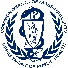 La hepatitis es la inflamación del hígado. Cuando el hígado está inflamado, puede hincharse y causar dolor. En casos graves de hepatitis, el hígado puede dejar de funcionar, lo que puede poner en peligro la vida.La hepatitis tiene muchas causas, entre ellas los virus (un tipo de germen), las bacterias, las drogas, las sustancias químicas y el alcohol. En raras ocasiones, incluso el propio sistema inmunológico del cuerpo puede atacar el hígado. En los Estados Unidos, los tipos más comunes de hepatitis viral son la hepatitis A, la hepatitis B y la hepatitis C. Estos virus son similares en el sentido de que todos afectan el hígado y pueden causar síntomas similares. Se diferencian en cómo se transmiten, cuánto dura la infección y cómo se tratan. También existen algunas diferencias en los métodos de prevención. Las hepatitis A y B se pueden prevenir con vacunas, pero la hepatitis C no. Un proveedor de atención médica puede analizar la sangre de una persona para detectar una infección con los virus de la hepatitis A, B y C.¿Qué es la hepatitis C?La hepatitis C es una infección causada por el virus de la hepatitis C. Si bien algunas personas eliminan el virus sin tratamiento, la mayoría de las personas que contraen la infección desarrollarán una infección crónica (a largo plazo) y pueden transmitirla a otras personas. Algunas de estas personas se sienten muy enfermas y desarrollan daños hepáticos, como la cirrosis (cicatrización del hígado) o el cáncer de hígado. Otras personas con infección crónica pueden permanecer saludables durante muchos años sin síntomas o pueden desarrollar lentamente los síntomas o las complicaciones. Es posible que una persona haya sido infectada hace décadas y no esté al tanto. No existe una vacuna para prevenir la infección por hepatitis C, pero se puede curar después de que una persona se infecte.¿Cómo se transmite?El virus de la hepatitis C se transmite mediante el contacto directo de sangre, o de fluidos corporales que contengan sangre, de una persona infectada con hepatitis C. Esto puede suceder en las siguientes situaciones:Cuando se comparte instrumentos para inyectarse drogas.Cuando se comparten artículos personales con sangre, como los monitores de glucosa, los cepillos de dientes, los cortaúñas o las afeitadoras. En caso de una exposición perinatal, cuando un bebé nace de un padre con hepatitis C.En transfusiones de sangre y trasplantes de órganos que tuvieran lugar antes de 1992, cuando comenzó el análisis generalizado del suministro de sangre.Al hacerse tatuajes o perforaciones en el cuerpo en ambientes informales o con instrumental no esterilizado.Diciembre de 2023 | Página 2 de 4Cuando hay un control deficiente de infecciones en centros de atención médica y centros de atención residencial.En relaciones sexuales; no obstante, esto es raro. Entre los factores que pueden aumentar el riesgo de transmisión, se incluye tener sexo anal, practicar fisting, tener varias parejas sexuales o tener VIH u otras infecciones de transmisión sexual. El virus de la hepatitis C no se transmite por contacto casual, como abrazarse, estornudar, toser o compartir alimentos y bebidas.¿Cuáles son los síntomas de la hepatitis C?Muchos adultos con hepatitis C presentan pocos o ningún síntoma. Cuando se presentan, los síntomas pueden incluir cansancio, pérdida de apetito, náuseas, vómitos, dolor abdominal, fiebre y dolor muscular o articular. La hepatitis C también puede causar ictericia (la cual se manifiesta como la coloración amarillenta de la piel y los ojos y la presencia de orina oscura) y heces de color arcilloso o gris. Años más tarde, algunas personas infectadas pueden sufrir cirrosis, cuando el tejido cicatricial reemplaza las células hepáticas sanas.¿Qué tan pronto aparecen los síntomas de la hepatitis C?Cuando se infectan por primera vez con el virus de la hepatitis C, la mayoría de las personas no presenta ningún síntoma o puede presentar síntomas leves únicamente. Para quienes desarrollan síntomas, estos suelen aparecer entre seis semanas y seis meses después de la infección. Muchas personas con infección crónica por hepatitis C no desarrollan síntomas hasta años, y a veces incluso décadas, después. Cuanto más tiempo vivan las personas con infección por hepatitis C, más probabilidades tendrán de desarrollar una enfermedad hepática grave y potencialmente mortal.¿Cómo se diagnostica la hepatitis C?La hepatitis C se diagnostica con un análisis de sangre (denominado prueba de anticuerpos), el cual revela si la persona estuvo alguna vez expuesta al virus. Si esa prueba es positiva, se realiza un segundo análisis de sangre diferente. Este segundo análisis (a veces denominado prueba de carga viral, ARN o PCR) revelará si la persona aún porta el virus de la hepatitis C en el cuerpo.¿Cuáles son las recomendaciones de análisis para la hepatitis C?Un análisis único en la vida para todas las personas mayores de 18 añosAnálisis único para:Personas embarazadas, durante cada embarazoPersonas con infección por VIH o infección crónica por hepatitis BNoviembre de 2023 | Página 3 de 4Personas que alguna vez se inyectaron drogas, aunque haya sido solo una vez o hace muchos años.Personas que alguna vez se hayan hecho tatuajes en un ambiente informal o con instrumental no esterilizado.Personas cuyos padres biológicos tuvieron infección por hepatitis CPersonas que recibieron transfusiones de sangre o trasplantes de órganos antes de 1992Personas con pruebas hepáticas anormales o enfermedad hepática.Personas que hayan estado expuestas a sangre en el trabajo, debido a un pinchazo con una aguja u otra lesión.Pruebas de rutina para:Personas que actualmente se inyectan drogas y comparten agujas, jeringas u otros instrumentos.Personas que reciben hemodiálisis¿Cómo se trata la hepatitis C?Más del 95 % de las personas con infección por hepatitis C se pueden curar con el uso de medicación oral durante 8 a 12 semanas. El tratamiento oportuno después del diagnóstico puede prevenir el daño hepático, la cirrosis y el cáncer de hígado. Las personas con hepatitis C deben evitar beber alcohol o tomar medicamentos o suplementos dietéticos que puedan ser perjudiciales para el hígado. También se recomiendan las vacunas contra la hepatitis A y B para ayudar a proteger el hígado de otros virus que pueden causar daño. Pregúntele a su proveedor de atención médica sobre las opciones de tratamiento y las medidas que puede tomar para proteger su hígado.Puede volver a infectarse después de haber recibido tratamiento y haberse curado con éxito, por lo que es importante protegerse contra la reinfección. Sin embargo, si tiene hepatitis C, debe hablar con un proveedor de atención médica acerca de recibir tratamiento incluso si pudiera volver a exponerse al virus.¿Cómo puedo prevenir la hepatitis C?Dado que no existe una vacuna para la hepatitis C, la mejor manera de prevenirla es evitar el contacto con la sangre de personas que tienen hepatitis C. Esto incluye lo siguiente:Nunca compartir con nadie el instrumental utilizado para inyectarse drogas. Esto incluye cualquier elemento que pueda tener sangre dentro o encima, como las agujas, los algodones, las cocinas, las ataduras, el agua, etc. Las jeringas esterilizadas están disponibles en Programas de servicio de jeringas en Massachusetts. o en la mayoría de las farmacias, donde cualquier persona mayor de 18 años puede comprarlas sin receta.Noviembre de 2023 | Página 4 de 4Hacerse tatuajes o perforaciones únicamente en lugares que utilicen instrumental y suministros esterilizados.Nunca compartir artículos personales como los monitores de glucosa, las afeitadoras, los cepillos de dientes o los cortaúñas.Usar condones de látex y lubricante durante el sexo vaginal o anal, lo que reducirá el riesgo de transmisión sexual.¿Dónde se puede obtener más información?A través de su médico, enfermero o clínica de atención médicaProgramas de servicio de jeringas, los cuales brindan acceso a agujas y jeringas esterilizadas, así como análisis de hepatitis C, VIH, infecciones de transmisión sexual, educación sobre sobredosis y Narcan (naloxona).Unprograma local para el tratamiento del trastorno por uso de sustancias El sitio web del Departamento de Salud Pública de Massachusetts (Massachusetts Department of Public Health) en www.mass.gov/hepcEl sitio web de los Centros para el Control y la Prevención de Enfermedades (Centers for Disease Control and Prevention, CDC) en: www.cdc.gov/hepatitisSu consejo de salud localEl Departamento de Salud Pública de Massachusetts (Massachusetts Department of Public Health, DPH), División de Epidemiología al (617) 983-6800